XVI CONGRESO NACIONAL Y IX CONGRESO INTERNACIONAL DE INGENIERÍA PESQUERA CONIPESCA 2021      SI EL DEPÓSITO NO ES REALIZADO POR LA INTRANET https://intranet.ciplima.org.pe DEBE COMPLETAR Y ADJUNTAR COPIA DE:CONSIDERACIONES:1. En caso de realizar el pago por medios bancarios, devolver la ficha con sus datos adjuntando la constancia de pago a la Unidad Organizadora o al correo pesqueros@ciplima.org.pe; informes@conipesca.pe / En caso de realizar el pago a través del intranet, solo enviar la ficha y esperar la indicación para realizar el pago por ese medio.2. Para capacitaciones o eventos de Ingreso Libre, el pago para la emisión del certificado se aceptará hasta cinco (5) días hábiles después de concluido la capacitación o evento.3. Para la emisión del certificado se verificará la asistencia (70%) y la nota de las evaluaciones 13 (como mínimo), de ser el caso.4.La Unidad Administrativa hará entrega del certificado en un plazo no mayor de 15 días hábiles previa comunicación al participante.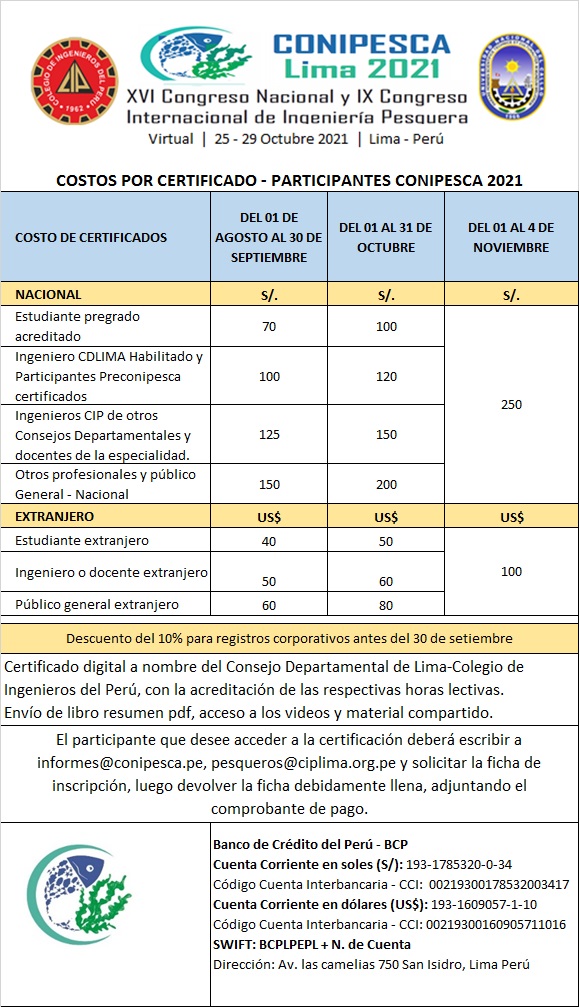 FICHA DE INSCRIPCIÓNFICHA DE INSCRIPCIÓNFecha(s):    Del 25 al 29 de octubre de 2021CÓDIGO: 70727DATOS DEL PARTICIPANTE (LLENAR CON LETRA IMPRENTA, LEGIBLE Y TILDES CORRESPONDIENTES PARA LA EMISIÓN DEL CERTIFICADO)DATOS DEL PARTICIPANTE (LLENAR CON LETRA IMPRENTA, LEGIBLE Y TILDES CORRESPONDIENTES PARA LA EMISIÓN DEL CERTIFICADO)DATOS DEL PARTICIPANTE (LLENAR CON LETRA IMPRENTA, LEGIBLE Y TILDES CORRESPONDIENTES PARA LA EMISIÓN DEL CERTIFICADO)DATOS DEL PARTICIPANTE (LLENAR CON LETRA IMPRENTA, LEGIBLE Y TILDES CORRESPONDIENTES PARA LA EMISIÓN DEL CERTIFICADO)DATOS DEL PARTICIPANTE (LLENAR CON LETRA IMPRENTA, LEGIBLE Y TILDES CORRESPONDIENTES PARA LA EMISIÓN DEL CERTIFICADO)DATOS DEL PARTICIPANTE (LLENAR CON LETRA IMPRENTA, LEGIBLE Y TILDES CORRESPONDIENTES PARA LA EMISIÓN DEL CERTIFICADO)DATOS DEL PARTICIPANTE (LLENAR CON LETRA IMPRENTA, LEGIBLE Y TILDES CORRESPONDIENTES PARA LA EMISIÓN DEL CERTIFICADO)DATOS DEL PARTICIPANTE (LLENAR CON LETRA IMPRENTA, LEGIBLE Y TILDES CORRESPONDIENTES PARA LA EMISIÓN DEL CERTIFICADO)APELLIDOS: NOMBRES: Nº DNI / C.E:Nº CIP: ESPECIALIDAD:ESPECIALIDAD:ESPECIALIDAD:TLF. FIJO: TLF. CELULAR:E-MAIL:FECHA NACIMIENTO:CARGO:EMPRESA:DIRECCION:DATOS DE LA INSTITUCIÓN (SOLO EN CASO DE FACTURA)DATOS DE LA INSTITUCIÓN (SOLO EN CASO DE FACTURA)RAZÓN SOCIAL: RUC: TELÉFONO:DIRECCIÓN:FORMA DE PAGOINVERSIÓN(Tarifas incluyen IGV)ADJUNTAR VOUCHER DE PAGOPARA SER COMPLETADO POR EL PARTICIPANTEADJUNTAR VOUCHER DE PAGOPARA SER COMPLETADO POR EL PARTICIPANTEFORMA DE PAGOINVERSIÓN(Tarifas incluyen IGV)DATOS DE PAGODEPÓSITO O TRANSFERENCIA:BANCO DE CRÉDITO DEL PERÚ CUENTA CORRIENTE SOLES 193-1785320-0-34                                       CCI: 00219300178532003417BANCO DE CRÉDITO DEL PERÚ CUENTA CORRIENTE DÓLARES  193-1609057-1-10                                   CCI: 00219300160905711016 PAGO POR BANCA APLICATIVO MÓVIL (Soles)PAGO DE SERVICIOS Buscar por empresa: CONSEJO DEPART. LIMA-CIP                                                    CDL-PESQUEROS (Dólares)PAGO DE SERVICIOS Buscar por empresa: CONSEJO DEPARTAMENTAL DE LIMA CIP CDL-CONIPESCA DÓLARES VÍA AGENTE BCP: Código 00714 - CDL-PESQUEROSTRANSFERENCIAS DEL EXTERIOR: SWIFT: BCPLPEPL + N. de CuentaDirección: Av. las camelias 750 San Isidro, Lima PerúSe adjunta tarifario por certificaciónLlenar ficha de inscripción y enviar junto al comprobante de pago, a los correos pesqueros@ciplima.org.pe; informes@conipesca.peEstudiantes adjuntar documento de acreditación (carné, certificado, constancia)BANCO :DEPÓSITO O TRANSFERENCIA:BANCO DE CRÉDITO DEL PERÚ CUENTA CORRIENTE SOLES 193-1785320-0-34                                       CCI: 00219300178532003417BANCO DE CRÉDITO DEL PERÚ CUENTA CORRIENTE DÓLARES  193-1609057-1-10                                   CCI: 00219300160905711016 PAGO POR BANCA APLICATIVO MÓVIL (Soles)PAGO DE SERVICIOS Buscar por empresa: CONSEJO DEPART. LIMA-CIP                                                    CDL-PESQUEROS (Dólares)PAGO DE SERVICIOS Buscar por empresa: CONSEJO DEPARTAMENTAL DE LIMA CIP CDL-CONIPESCA DÓLARES VÍA AGENTE BCP: Código 00714 - CDL-PESQUEROSTRANSFERENCIAS DEL EXTERIOR: SWIFT: BCPLPEPL + N. de CuentaDirección: Av. las camelias 750 San Isidro, Lima PerúSe adjunta tarifario por certificaciónLlenar ficha de inscripción y enviar junto al comprobante de pago, a los correos pesqueros@ciplima.org.pe; informes@conipesca.peEstudiantes adjuntar documento de acreditación (carné, certificado, constancia)N° OPERACIÓN  :DEPÓSITO O TRANSFERENCIA:BANCO DE CRÉDITO DEL PERÚ CUENTA CORRIENTE SOLES 193-1785320-0-34                                       CCI: 00219300178532003417BANCO DE CRÉDITO DEL PERÚ CUENTA CORRIENTE DÓLARES  193-1609057-1-10                                   CCI: 00219300160905711016 PAGO POR BANCA APLICATIVO MÓVIL (Soles)PAGO DE SERVICIOS Buscar por empresa: CONSEJO DEPART. LIMA-CIP                                                    CDL-PESQUEROS (Dólares)PAGO DE SERVICIOS Buscar por empresa: CONSEJO DEPARTAMENTAL DE LIMA CIP CDL-CONIPESCA DÓLARES VÍA AGENTE BCP: Código 00714 - CDL-PESQUEROSTRANSFERENCIAS DEL EXTERIOR: SWIFT: BCPLPEPL + N. de CuentaDirección: Av. las camelias 750 San Isidro, Lima PerúSe adjunta tarifario por certificaciónLlenar ficha de inscripción y enviar junto al comprobante de pago, a los correos pesqueros@ciplima.org.pe; informes@conipesca.peEstudiantes adjuntar documento de acreditación (carné, certificado, constancia)FECHA: DEPÓSITO O TRANSFERENCIA:BANCO DE CRÉDITO DEL PERÚ CUENTA CORRIENTE SOLES 193-1785320-0-34                                       CCI: 00219300178532003417BANCO DE CRÉDITO DEL PERÚ CUENTA CORRIENTE DÓLARES  193-1609057-1-10                                   CCI: 00219300160905711016 PAGO POR BANCA APLICATIVO MÓVIL (Soles)PAGO DE SERVICIOS Buscar por empresa: CONSEJO DEPART. LIMA-CIP                                                    CDL-PESQUEROS (Dólares)PAGO DE SERVICIOS Buscar por empresa: CONSEJO DEPARTAMENTAL DE LIMA CIP CDL-CONIPESCA DÓLARES VÍA AGENTE BCP: Código 00714 - CDL-PESQUEROSTRANSFERENCIAS DEL EXTERIOR: SWIFT: BCPLPEPL + N. de CuentaDirección: Av. las camelias 750 San Isidro, Lima PerúSe adjunta tarifario por certificaciónLlenar ficha de inscripción y enviar junto al comprobante de pago, a los correos pesqueros@ciplima.org.pe; informes@conipesca.peEstudiantes adjuntar documento de acreditación (carné, certificado, constancia)IMPORTE:Participante(Firma de Conformidad)